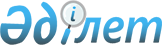 О признании утратившими силу некоторых решений Правительства Республики КазахстанПостановление Правительства Республики Казахстан от 17 февраля 2000 года N 259

      В целях реализации Указа Президента Республики Казахстан от 3 декабря 1999 года N 280 "Вопросы Агентства Республики Казахстан по делам государственной службы" Правительство Республики Казахстан постановляет: 

      1. Признать утратившими силу следующие решения Правительства Республики Казахстан: 

      1) постановление Правительства Республики Казахстан от 27 мая 1996 года N 649 "Об утверждении Положения о порядке проведения конкурса на замещение вакантной должности государственной службы" (САПП Республики Казахстан, 1996 г., N 24, ст. 206); 

      2) постановление Правительства Республики Казахстан от 20 августа 1998 года N 798 "О неотложных мерах по дальнейшему реформированию системы государственной службы и государственного управления" (САПП Республики Казахстан, 1998 г., N 29, ст. 252). 

      2. Настоящее постановление вступает в силу со дня подписания. 

 

     Премьер-Министр     Республики Казахстан

(Специалисты: Умбетова А.М.,              Склярова И.В.)     
					© 2012. РГП на ПХВ «Институт законодательства и правовой информации Республики Казахстан» Министерства юстиции Республики Казахстан
				